Managing PeriodsArea of DifficultyStrategyTick when strategy has been tried and add comments.Child is anxious about starting her periods and worried about how she will manage her personal careThere are many useful books that can be read with girls to help them begin to understand the changes to her body. E.g. https://www.robynsteward.com/the-autismfriendly-guide-to-periodsChild is anxious about starting her periods and worried about how she will manage her personal careBegin practising with sanitary products before they are needed- ensure your child knows how to open sanitary towels and place them in her pants correctly. Some girls may benefit from opportunities to wear pads from time to time before starting their periods, to get used to the feel of the pad in her pants.Child gets messy when changing a sanitary padReassure your daughter that this is perfectly normal and most girls have the same difficulties when they are learning to manage their periodsChild gets messy when changing a sanitary padKeep a small pack of baby wipes with her sanitary pads to help with any clean up that is required.Child gets messy when changing a sanitary padKeep a change of pants/trousers and fresh pads in her school bag.Child gets messy when changing a sanitary padKeep a bin in reaching distance of the toilet so that she can dispose of used pads whilst still sat on the toilet.Child struggles to sequence the stages of the taskUse visuals: Step by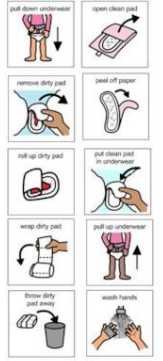 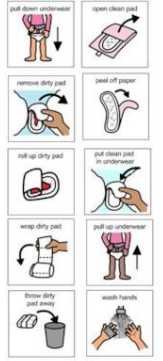 step pictures like thoseavailable from websitessuch as Do 2 Learn canhelp with learning thesteps of the task. Keepthe pictures next to thetoilet and prompt yourdaughter to look at thenext picture in thesequence rather thantelling her what to do.Child struggles to sequence the stages of the taskConsider period pants – which are available from the high street stores.Child is often unprepared for when her period beginsHelp your child keep track of her periods by marking on a calendar when her period starts and ends. This will help your daughter learn to predict when her next period is due so that she is prepared and has pads with her.Child is often unprepared for when her period beginsKeep spare pad and knickers in school bag